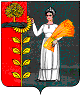 Администрация сельского поселения Мазейский сельсовет                       Добринского муниципального района Липецкой областиПРОТОКОЛзаседания публичных слушаний по проекту решения                                             Совета депутатов сельского поселения  Мазейский  сельсовет«О внесении изменений в Правила  землепользования и застройки сельского поселения  Мазейский  сельсовет Добринского муниципального района»24.10.2016 года,  время 14 час. 00 мин.        Основание проведения публичных слушаний: постановление администрации сельского поселения Мазейский  сельсовет от 12.10.2016 года  №88.       Участники публичных слушаний: От органов местного самоуправления:Повестка дня заседания:       1. О проекте решения Совета депутатов сельского поселения Мазейский сельсовет «О внесении изменений в  Правила землепользования и застройки сельского поселения Мазейский  сельсовет Добринского муниципального района».Слушали: Н. И. Тимирева  -  главу сельского поселения  Мазейский   сельсовет.Выступили: В.А. Провоторов  - председатель комитета ЖКХ, строительства и дорожного хозяйства администрации Добринского муниципального  района.                        Н.А. Гаврилов – юрист администрации Добринского муниципального района.                         Н.И. Вильчак – депутат Совета депутатов сельского поселения Мазейский сельсовет. По результатам публичных слушаний, рекомендовано Совету депутатов сельского поселения Мазейский  сельсовет Добринского  муниципального района,  принять Изменения в Правила землепользования и застройки сельского поселения Мазейский  сельсовет Добринского муниципального района». Результаты голосования: «за» - 85,«против» - нет, «воздержался» - нет.Рекомендации  публичных слушаний от 24.10.2016г прилагаются.Председательствующий:                                                                   Н. И. Тимирев Секретарь:                                                                                           Л.В. Бахтина  Администрация сельского поселения Мазейский  сельсовет                       Добринского муниципального района Липецкой областиЗАКЛЮЧЕНИЕо результатах публичных слушаний по проекту решения                                             Совета депутатов сельского поселения  Мазейский  сельсовет«О внесении изменений в  Правила землепользования и застройки сельского поселения Мазейский  сельсовет Добринского муниципального района»Дата и время проведения публичных слушаний:24.10.2016года, время14 час. 00 мин.       Место проведения: Липецкая область, Добринский район, с. Мазейка, ул. Центральная, д. 14.Тема публичных слушаний:  О проекте решения Совета депутатов сельского поселения Мазейский  сельсовет   «О внесении изменений в  Правила землепользования и застройки сельского поселения Мазейский  сельсовет Добринского муниципального района».Основание проведения публичных слушаний: постановление главы администрации сельского поселения Мазейский  сельсовет от 12.10.2016 года  №  88. Количество зарегистрированных участников публичных слушаний:             85 чел.,Председательствующий публичных слушаний: Н. И. Тимирев - глава сельского поселения Мазейский  сельсовет.Секретарь публичных слушаний: Л.В. Бахтина - специалист администрации сельского поселения Мазейский   сельсовет.         Заслушав информацию и рассмотрев проект решения Совета   депутатов сельского поселения Мазейский  сельсовет «О внесении  изменений в  Правила землепользования и застройки сельского поселения Мазейский  сельсовет Добринского муниципального района», представленные материалы в составе проекта правил землепользования и застройки сельского поселения Мазейский  сельсовет, на публичных слушаниях принято РЕШЕНИЕ:    1. Одобрить проект решения   Совета   депутатов сельского поселения Мазейский  сельсовет  «О внесении изменений в  Правила землепользования и застройки сельского поселения Мазейский  сельсовет Добринского муниципального района», с учетом предложений и замечаний, внесенных на публичных слушаниях.       2. Рекомендовать Главе сельского поселения Мазейский  сельсовет внести данный проект решения для утверждения   Советом  депутатов сельского поселения Мазейский  сельсовет. Председательствующий:                                                                  Н. И. Тимирев  Секретарь:                                                                                          Л.В. БахтинаГлава сельского поселенияДепутаты Совета депутатов сельского поселения Мазейский сельсовет пятого созыва по единому десятимандатному округу: От граждан, проживающих в сельском поселении       -  75 человекН. И. ТимиревАнохина К.В., Вильчак Н.И.,  Денисов М.Б.,  Долматова А.А., Костомаров А.А., Костомарова Н.И., Крутских Н.В., Крутских С.А., Ряских О.В.От  администрации Добринского муниципального  района:От  администрации Добринского муниципального  района: Председатель комитета ЖКХ, строительства и дорожного хозяйства администрации Добринского муниципального района                 В.А. ПровоторовЮрист администрации Добринского муниципального района                  Н.А. Гаврилов